TYDZIEŃ IV    OD 14.04.2020 – 17.04.2020Dzień 1: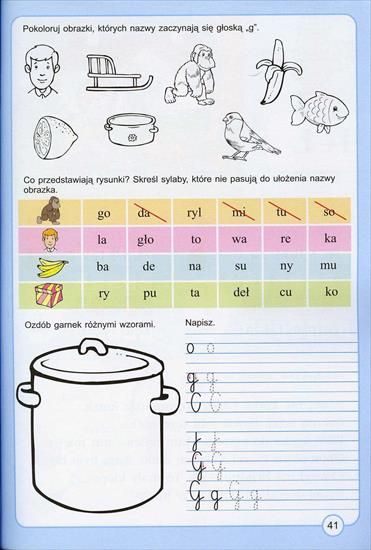 Dzień 2:Przyjrzy się uważnie rysunkom. Spróbuj podzielić je na grupy. Każdą grupę obrysuj linią innego koloru.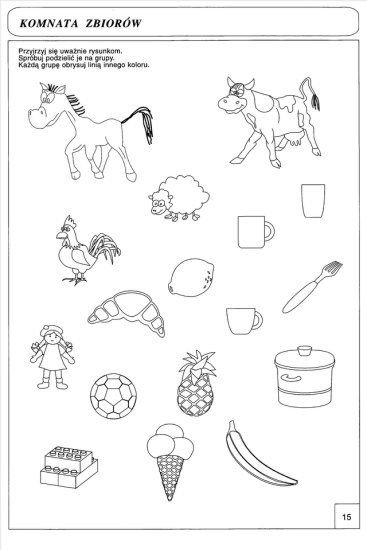 Dzień 3: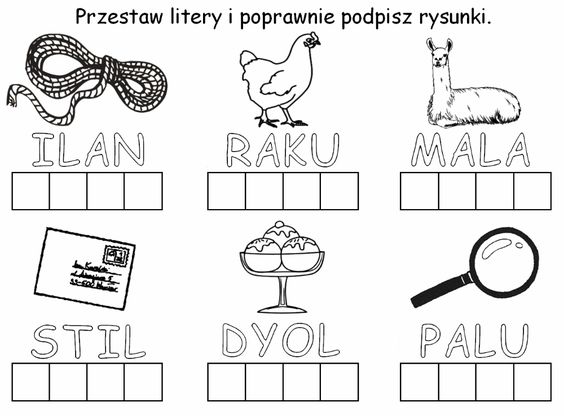 Dzień 4: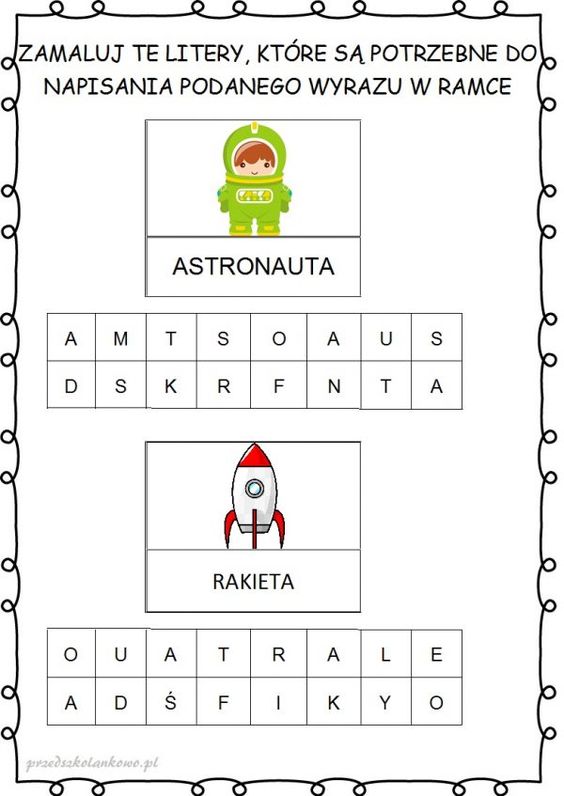 Dzień 5:Wykonaj Gniotka. Potrzebne będą:- balon, mąka ziemniaczana, lejek, butelka, marker,Wsypujemy mąkę do butelki za pomocą lejka. Nadmuchujemy balon i nakładamy na szyjkę butelki. Odwracamy i wsypujemy mąkę. Zdejmujemy balon i wypuszczamy powietrze. Zawiązujemy balon i ozdabiamy markerem.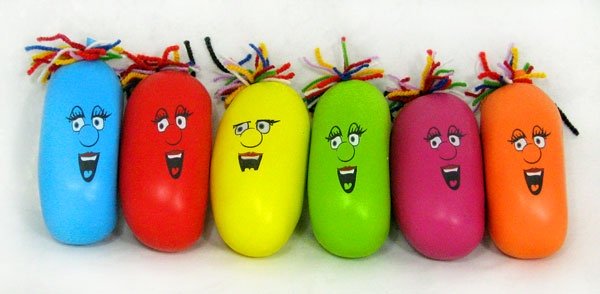 